О мерах по обеспечению пожарной безопасности объектов экономики и населенных пунктов Аликовского сельского поселения Аликовского района Чувашской Республики на весенне-летний период 2019 года.Во исполнение Федеральных законов от 06 октября 2003 года № 131-ФЗ «Об общих принципах организации местного самоуправления в Российской Федерации» и от 21 декабря 1994 года № 69-ФЗ «О пожарной безопасности», Закон Чувашской Республики от 25 ноября 2005 года N 47 "О пожарной безопасности в Чувашской Республике", указания Кабинета Министров Чувашской Республики от 28.02.2019 №4 «Об организации подготовки к пожароопасному сезону 2019 года», нормативных правовых актов Министерства по делам гражданской обороны, чрезвычайным ситуациям и ликвидации последствий стихийных бедствий Российской Федерации в части обеспечения мер пожарной безопасности, в целях предупреждения и снижения количества пожаров, своевременного принятия мер по предотвращению лесных пожаров и обеспечению эффективной борьбы с ними, безопасности людей, устойчивого функционирования объектов экономики и жизнеобеспечения населения на территории Аликовского сельского поселения  Аликовского района в пожароопасный сезон 2019 года администрация Андреевского сельского поселения  постановляет: 1. Утвердить прилагаемый план мероприятий по обеспечению противопожарной защиты населенных пунктов и объектов экономики Андреевского сельского поселения на 2019 год (приложение №1).2. Организовать:2.1. В срок до 26 апреля 2019 года рассмотреть вопрос обеспечения пожарной безопасности объектов экономики, населенных пунктов Аликовского сельского поселения, разработать и осуществить меры по стабилизации обстановки с пожарами и подготовке объектов и жилого сектора к эксплуатации в весенне-летний период.2.2. Организовать на подведомственных территориях в пределах противопожарных расстояний между зданиями, сооружениями и открытыми складами, а также участками, прилегающими к жилым домам и иным постройкам, очистку от горючих отходов, мусора, опавших листьев, сухой травы.2.3. В рамках пожарно-профилактической работы провести весенний комиссионный осмотр противопожарного состояния частных, ведомственных и муниципальных жилых домов и обучение населения мерам пожарной безопасности по месту жительства, особое внимание обращать на соблюдение правил эксплуатации электрооборудования и отопительных печей.2.4. Рассмотреть вопросы оказания помощи в приведении в надлежащее противопожарное состояние электрохозяйства и печного отопления в жилых домах, где проживают многодетные и социально неблагополучные семьи.2.5. Организовать и обеспечить проведение противопожарной пропаганды среди населения, изготовить и распространить памятки, выписки из Правил пожарной безопасности по действиям при пожаре.2.6. Принять меры для обеспечения своевременного оповещения населения в случае возникновения пожара и чрезвычайной ситуации, на территории, подведомственных предприятий и учреждений, населенных пунктов.3. Рекомендовать руководителям учреждений и организаций на территории Андреевского сельского поселения: 3.1.Провести анализ наличия и технического состояния первичных средств пожаротушения на подведомственных объектах.3.2. Обеспечить надежное закрытие входных дверей, качественное обслуживание запирающих устройств, закрытие дверей чердаков и подвалов.3.3. Обеспечить беспрепятственный подъезд пожарной техники к   источникам наружного противопожарного водоснабжения, расположенным на подведомственной территории.3.4. Привести в надлежащее состояние источники наружного противопожарного водоснабжения, расположенные на подведомственной территории.3.5. Организовать очистку территорий от сгораемого мусора и отходов производства, отключение электроснабжения пустующих и не эксплуатирующихся в весенне-летнее время объектов.3.6. Разъяснить собственникам земельных участков, прилегающих к лесам предъявленных требований по пожарной безопасности.4. Контроль за выполнением постановления оставляю за собой.  Глава Аликовского сельского поселения                                                                          А.Н. ЕфремовПриложение №1к постановлению администрацииАликовского сельского поселенияот _____________   № ___П Л А Нмероприятий по обеспечению противопожарной защиты населенных пунктов и объектов экономики Аликовского сельского поселения Аликовского района в пожароопасном сезоне 2019 года* Мероприятия, указанные в Плане, реализуются по согласованию с исполнителями.ЧĂВАШ  РЕСПУБЛИКИ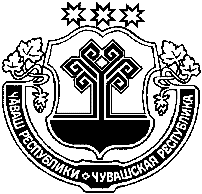 ЭЛĚК РАЙОНĚЧУВАШСКАЯ РЕСПУБЛИКААЛИКОВСКИЙ  РАЙОНЭЛĚК ЯЛ ПОСЕЛЕНИЙĚНАДМИНИСТРАЦИЙЕЙЫШẢНУЭлéк салиАДМИНИСТРАЦИЯАЛИКОВСКОГОСЕЛЬСКОГО ПОСЕЛЕНИЯПОСТАНОВЛЕНИЕ_____________  № _______село Аликово№п/пНаименование мероприятийСроки выполненияОтветственные исполнителиОтметка об исполнении12345Провести заседание КЧС и ОПБ с руководителями объектов экономики по вопросам обеспечения противопожарной защиты объектов экономики, населенных пунктов сельского поселенияапрельПредседательКЧС и ОПБОрганизация и проведение надзорно-профилактической работы по стабилизации и профилактике пожаров на подведомственной территориимай,сентябрь-октябрьГлава Андреевского сельского поселения, отделение надзорной деятельности (далее – ОНД)*Подготовить и провести в учреждениях дошкольного, школьного образования мероприятия по обучению и закреплению правил пожарной безопасностимай, сентябрь -октябрьГлава Андреевского сельского поселения, руководитель образовательного учреждения*, ОНД*Организовать и провести на территории муниципальных образований встречи, сходы с населением по вопросам пожарной безопасности. Определить и обеспечить реализацию мероприятий, направленных на выполнение требований Правил противопожарного режима в Российской Федерации, утвержденных постановлением Правительства Российской Федерации от 25 апреля 2012 г. № 390в срок до6 мая 2019 г.Глава Андреевского сельского поселения, руководители объектов экономики*12345Организовать и провести комплексные проверки выполнения требований пожарной безопасности жилищного фонда, объектов с массовым пребыванием людей, уделив особое внимание оздоровительным и школьным лагерям, учреждениям здравоохранения и социальной защиты населениядо 10 мая идо 10 сентябряГлава Андреевского сельского поселения, ОНД*, ВДПО*Обсудить на педагогических советах, родительских собраниях вопросы состояния борьбы с пожарами от детской шалости с огнем. Провести беседы на противопожарные темы.  Организовать занятия с дружинами юных пожарныхмай, июнь, сентябрьДиректор школы*, ОНД*Обновить на стенах жилых домов граждан  таблички с изображением подручных противопожарных средств, с которыми жильцы этих домов должны прибыть на тушение пожаров (ведра, топор, лопата, багор, лестница)майГлава Андреевского сельского поселенияРазработать и осуществить мероприятия по организации досуга детей в дни школьных каникул, в лагерях труда и отдыха, оборудовать детские площадки в населенных пунктахмай-сентябрьДиректор школы*,Глава Андреевского сельского поселенияУстановить ночной дозор в населенных пунктах, поочередное дежурство граждан при командах ДПО, МПО и  ВПОпостоянноГлава Андреевского сельского поселения, руководители объектов экономики *Организовать строительство прудов, пирсов и подъездов к ним, отремонтировать  дороги и мосты в населенных пунктах, средства телефонной связипостоянноГлава Андреевского сельского поселения, руководители объектов экономики *12345Установить контроль за планировкой и застройкой сельских населенных пунктов, запретить самовольную застройку жилых домов, хозяйственных строений без соответствующих разрешений надзорных органов и администрации сельского поселенияпостоянноГлава Андреевского сельского поселения  архитектор района, ОНД*Взять на учет наиболее неблагополучные семьи (многодетные, психически больные, одинокие престарелые, инвалиды), организовать систематический контроль по профилактике пожаров. Организовать помощь в ремонте отопительных печей.постоянноГлава Андреевского сельского поселения ОНД*, ОМВД по Ибресинскому району*Организовать мероприятия по обеспечению населенных пунктов средствами звуковой сигнализации для оповещения людей на случай пожара, запасом воды для целей пожаротушения (емкости с водой, огнетушителем). Усилить разъяснительную работу среди населенияпостоянноГлава Андреевского сельского поселения, руководители предприятий*, ОНД*, пожарная часть -28*В каждом населенном пункте определить телефон с возможностью круглосуточного доступа населения, который ни при каких обстоятельствах не подлежит отключениюпостоянноГлава Андреевского сельского поселения, руководители предприятий*Периодически в ночное и дневное время проводить оперативные проверки несения дежурства членами ВПО, ДПОв течение годаГлава Андреевского сельского поселения пожарная часть-28*, сотрудники ОНД*Организовать проведение комплекса мер противопожарной защиты (минерализованных полос, пожарных водоемов, противопожарных проездов и разворотных площадок)майГлава Андреевского сельского поселения, руководители  КУ «Ибресинское лесничество» * и  Ибресинский участок БУ «Лесохозяйственный центр» Министерства природных ресурсов и экологии Чувашской Республики *Вопросы обеспечения пожарной безопасности обсуждать на собраниях (сходах) гражданв течение годаГлава Андреевского сельского поселения  ОНД *, ВДПО*Организация мероприятий по проверке готовности котельных к отопительному  периоду 2019-2020 годовсентябрьГлава Андреевского сельского поселения, МП «ДЕЗ ЖКХ», ОНД*, руководители объектов экономки*